BSU Curriculum Forms
Proposal Summary form 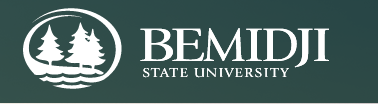 (last updated 11.15.22)Use this form to:
Create your proposal summary and sign the proposal
The ‘packet contents’ section below will be completed by the curriculum coordinator. 
Proposer: Please scroll down to next page to beginCurriculum Proposal        23-24 #Packet Contents1.2 SummaryCourse Modification(s)1.xxNew Course(s)1.xxCourse Drop(s)1.xxProgram Modification(s)1.xx New Program(s)1.xxProgram Drop(s)1.xx1.xx SignaturesCurriculum Packet Number (Assigned by Curriculum Coordinator)
College College of Arts, Education and Humanities College of Business, Mathematics and Sciences College of Individual and Community Health Other: Academic AffairsDepartment
Proposers Name and Position

Summarize the modification(s) and/or new curriculum you propose.

How will the proposed changes work to students’ advantage?Modifications proposed Course Modification(s) | How many? ______ New course(s) | How many? _____ Course Drop(s) | How many? _____ Program Modification(s) | How many? _____ New Program(s) | How many? _____ Program Drop(s) | How many? _____These modifications affect Core Curriculum Graduate Curriculum Teacher Licensure Program(s) Undergraduate Curriculum Indigenous Course Requirement